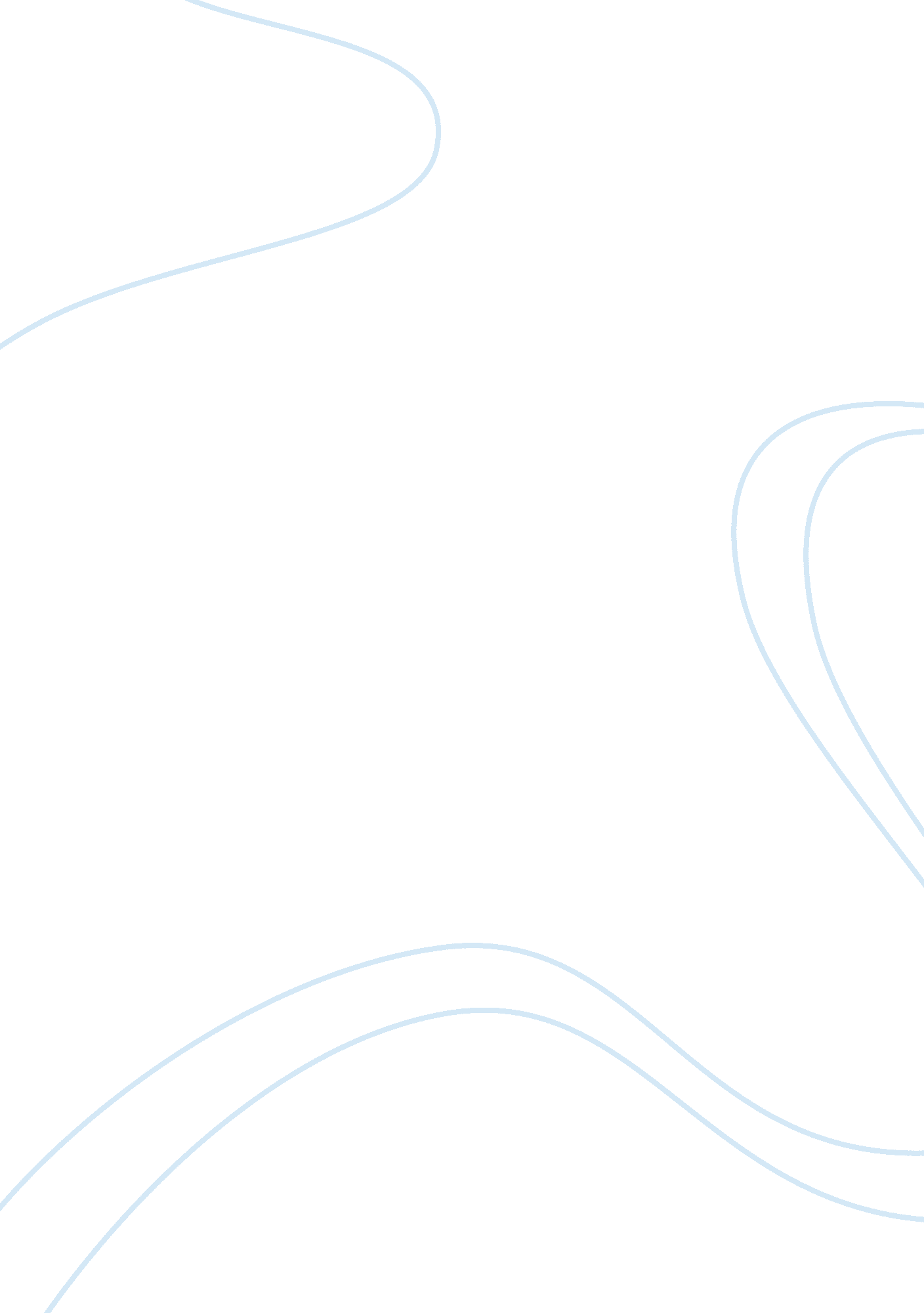 Deming's 14 pointsScience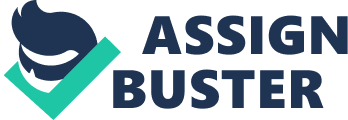 Deming’s 14 Points: Continuous Improvement, Prevention of Defects and the SDSA and PDSA cycles. Deming’s 14 Points for Leadership in the Western World is a well rounded guide for achieving excellence in management. The 14 points or guidelines are applicable to any domain or industry. One of the key insights offered by Deming is how a high level of quality (or even a zero-defect production record) does not pre-empt the scope for improvement. The very first point talks about creating a “ constancy of purpose toward improvement of product and service”. This indicates how improvement is an ongoing engagement that is detached from prevailing production quality. Deming makes clear that ‘ defect detection’ and ‘ defect prevention’ are preludes to the continuous improvement process. An optimal defect detection system would not operate on the misplaced assumption that increasing the quantity of tests (mass inspection) would automatically “ decrease the variability of the quality characteristics of products and services.” Likewise, a robust defect prevention system would not consider ‘ zero defects’ as the ultimate hallmark of quality. Instead it would take into account the concept of ‘ entropy’ in the life-cycle of a product and device methods for mitigating it. Continuous Improvement is basically looked at as the “ ongoing reduction of process (unit-to-unit) variation, even within specification limits”. It is impinged on the fact that by reducing unit-to-unit variation around the nominal value the incurred production costs are also reduced. 
The SDSA Cycle stands for Standardize-Do-Study-Act, which is a technique for standardization of a process. The first key step toward standardization is identification of “ best practice methods with key indicators of process performance”. Consensus among employees involved in the process is important. Hence a commonly agreed flowchart of the process is followed by all to ensure consistency. In the second stage (Do) trials and experiments are run on the standardized best practice methods. Following this, in the Study stage of the SDSA Cycle, the efficacy of the best practice methods are evaluated through an analysis of key parameters. Finally, in the Act stage of the cycle, managers attempt to ‘ formalize’ the best practice methods that have stood the scrutiny of trials. But in order to materialize and enhance the best practice methods thus formalized the management will have to follow through the PDSA cycle. 
The PDSA cycle stands for Plan-Do-Study-Act. Its purpose is to aid the management in “ improving and innovating performance”. In the planning stage, the formalized best practice methods developed using the SDSA cycle are reviewed. An attempt is made to ameliorate the methods formalized during the SDSA cycle. Often it results in making small adjustments to the flowchart from the SDSA cycle. Thus process improvement plans are laid out by the team. The three possible methods are: 1. Statistical analysis of key indicator data; 2. Benchmarking the process against another organization’s process; 3. Utilizing a list of tried and proven improvement concepts. The next step in PDSA is Do, whereby the outcomes of the plan are measured. In the subsequent stage (Study) the measurements thus obtained are studied from key indicators. Finally, in the Act stage, requisite corrective actions are taken. 

Reference: 
W. Edwards, Deming’s Theory of Management, Chapter 2, Part One, Foundations of Quality Management, pp. 38-50. 